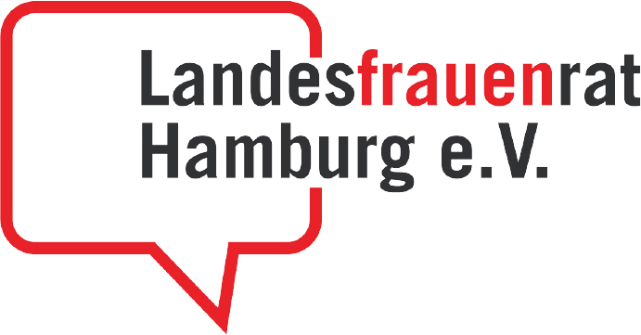 Hamburg sagtNEIN!zu Gewaltgegen Frauen